 Машинист крана (крановщик)Компания: ОАО "РЖД"40000 руб.Должностные обязанности:осуществляет управление погрузочными машинами или кранами всех типов грузоподъемностью до 2 т, самоходными погрузчиками различных систем, смонтированными на базе тракторов, при подтаскивании, погрузке на лесовозный транспорт, разгрузке с лесовозного подвижного состава лесоматериалов, лесохимической продукции, пней и осмола, штабелевке древесины на складах при непосредственном участии в осуществлении технологического процесса лесозаготовок; производит регулирование грузоподъемных механизмов и погрузочных устройств; проверяет надежность канатов, блоков, чокеров, грузоподъемных механизмов и приспособлений; принимает участие в проведении всех видов технического обслуживания и ремонта применяемых механизмов машин и оборудования; выявляет и устраняет неисправности обслуживаемых грузоподъемных механизмов, машин и приспособлений;Условия работы:Сохраненное рабочее место
Машинист крана (крановщик)
Ответственность
Дисциплинированность
Социальный пакет, наличие квалификационного удостоверения.Требования к кандидатуОпыт работы (лет):опыт работы не требуетсяТребования:знать: — устройство, конструктивные особенности, правила эксплуатации, назначение и принцип работы погрузочных машин, кранов всех типов, самоходных погрузчиков различных систем; — способы регулирования насосов, клапанов применяемых машин и механизмов в процессе эксплуатации; — способы выполнения работ по транспортировке, погрузке, штабелевке древесины; — технические условия на эксплуатацию канатов; — схемы управления и предельные нагрузки кранов и канатов; — правила погрузки автомашин, сцепов, вагонов, платформ; — причины неисправностей обслуживаемых машин и механизмов, способы их устранения; — требования к использованию средств защиты; — способы и приемы безопасного выполнения работ;Образование:Среднее профессиональное__________________________________________________________________Стропальщик на вахту Добавить в избранноеДобавить заметку12 марта в 00:10Сфера деятельности: СтроительствоГрафик работы: вахтовый методЧастота выплат: дважды в месяцГде предстоит работать: с проживаниемОпыт работы: не имеет значенияВ том числе для кандидатов: старше 45 летКрасноярский край, АчинскПоказать картуВахтовый метод работ на Ванкорском м/р в Красноярском крае- график вахты 60/60 или 60/30 - зарплата белая, трудоустройство официальное - проживание на участке в вагон-городке - питание бесплатно - компенсация вахтового проезда - соцпакет8-908-212-80-17 Стропальщик Добавить в избранноеДобавить заметку31 марта в 11:07Сфера деятельности: СтроительствоГрафик работы: полный деньОпыт работы: более 1 годаКрасноярский край, Ачинск, квартал Южная ПромзонаПоказать картуОписание работодателя: ООО ТД "Промкомплект" требуется стропальщик с опытом работы.
Требования:
Обязанности: Погрузочно-разгрузочные работы, вязка арматуры, строповка грузов, сигналы стропальщика, перемещение грузов, правила строповки, увязка.8-950-975-07-95СтропальщикКомпания: ООО "Солидный строитель" Ачинск25000 руб.Должностные обязанности:Обвязку или зацепку груза производить в соответствии со схемами строповки груза.
Проверять вес груза, предназначенного для перемещения краном, по списку весов грузов или по маркировке на грузе.Условия работы:Сохраненное рабочее место
Ответственность
Социальный пакетТребования к кандидатуОпыт работы (лет):1 годТребования:Наличие удостоверения. Добросовестное исполнение должностных обязанностей и распоряжений руководства.Образование:Среднее профессиональноеТелефон на сайте организацииСтропальщик/Дорожный рабочийот 50 000 до 50 000 руб. на рукиООО Дорожно-строительный трест № 1АчинскОткликнутьсяПоказать контактыТребуемый опыт работы: не требуетсяПолная занятость, Вахтовый методУсловия:- Работа вахтовым методом в Красноярском крае, Ванкорское месторождение
- официальное трудоустройство, зарплата белая (на карту);
- график вахты 60/60, 60/30;
- проживание в вагон-городке;
- столовая/баня на участке;
- питание бесплатно;
- компенсация вахтового проезда
- спец. одежда выдается
- соц.пакетОбязанности:-установка вешек и знаков
-уборка бытового мусора-чистка снегаКлючевые навыкиУмение работать в командеКонтактная информацияНаталья+7 (922) 7894914+7 (922) 4410305personal186@mail.ruВодитель автомобиля (Урал с краном манипулятором), АчинскЗарплата: от 40000 руб. в месяцКонтактное лицо: Плынская Елена АлександровнаАчинскСводная информацияДолжность: Водитель автомобиля (Урал с краном манипулятором)Опубликована: 26.03.2021. Актуальна до: 25.05.2021Сферы деятельности: Агропромышленный комплекс#машиностроение    #металлургия    График работы: полный деньПол: любойОбразование: неважноОпыт работы: без опыта Вакансия от партнера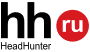    Написать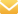 Описание вакансииВодитель автомобиля (Урал с краном манипулятором, г/п более 8 тн.) пpeдоставляетсяОбязанности:работа водителем автомобиля (Урал с краном манипулятором, г/п более 8 тн.)Требования:категория в, Судостоверение машиниста манипулятора г/п свыше 8 тн.Условия:стабильная официальная заработная платасоциальный пакет
Подробнее: https://achinsk.cataloxy.ru/rabota/vacancy1075131385_voditel-avtomobilya-ural-s-kranom-manipulyatorom.htm